UNIVERSIDADE FEDERAL DE PELOTAS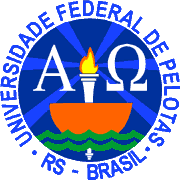 INSTITUTO DE BIOLOGIADEPARTAMENTO DE MICROBIOLOGIA E PARASITOLOGIAPROGRAMA DE PÓS-GRADUAÇÃO EM MICROBIOLOGIA E PARASITOLOGIAPelotas, XX de XXXX de XXXDECLARAÇÃO Encaminho a tese do aluno (a) ______________________ com a correções sugeridas pela banca examinadora, para homologação do Colegiado do Programa de Pós-graduação em Microbiologia e Parasitologia.Declaro que li e revisei e encontra-se dentro das normas de formatação da UFPel.Atenciosamente, ____________________________________Assinatura do orientador e carimbo 